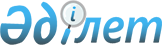 Об утверждении бюджета Копинского сельского округа на 2022-2024 годы
					
			С истёкшим сроком
			
			
		
					Решение Хромтауского районного маслихата Актюбинской области от 30 декабря 2021 года № 168. Прекращено действие в связи с истечением срока
      В соответствии с пунктом 2 статьи 9-1 Бюджетного Кодекса Республики Казахстан и со статьей 6 Закона Республики Казахстан "О местном государственном управлении и самоуправлении в Республике Казахстан", Хромтауский районный маслихат РЕШИЛ:
      1. Утвердить бюджет Копинского сельского округа на 2022-2024 годы согласно приложениям 1, 2, 3, в том числе на 2022 год в следующих объемах:
      1) доходы 78 672 тысяч тенге;
      налоговые поступления 3 790 тысяч тенге;
      неналоговые поступления 0 тенге;
      поступления от продажи основного капитала 300 тысяч тенге;
      поступления трансфертов 74 582 тысяч тенге;
      2) затраты 79 672 тысяч тенге;
      3) чистое бюджетное кредитование 0 тенге;
      бюджетные кредиты 0 тенге;
      погашение бюджетных кредитов 0 тенге;
      4) сальдо по операциям с финансовыми активами 0 тенге;
      приобретение финансовых активов 0 тенге;
      поступление от продажи финансовых активов 0 тенге;
      5) дефицит (профицит) бюджета -1 000 тысяч тенге;
      6) финансирование дефицита (использование профицита) 
      бюджета 1 000 тысяч тенге;
      поступление займов 0 тенге; погашение займов 0 тенге;
      используемые остатки бюджетных средств 1 000 тысяч тенге.
      Сноска. Пункт 1 – в редакции решения Хромтауского районного маслихата Актюбинской области от 17.11.2022 № 287 (вводится в действие с 01.01.2022).


      2. Учесть, что в доход бюджета сельского округа зачисляются следующие:
      Налоговые поступления:
      индивидуальный подоходный налог;
      налог на имущество физических лиц;
      земельный налог;
      единый земельный налог;
      плата за пользование земельными участками;
      налог на транспортные средства;
      плата за размещение наружной (визуальной) рекламы.
      Неналоговые поступления:
      штрафы, налагаемые акимом;
      добровольные сборы физических и юридических лиц;
      доходы от коммунальной собственности;
      доходы от продажи государственного имущества;
      трансферты из районного бюджета;
      другие неналоговые поступления.
      Поступления от продажи основного капитала:
      деньги от продажи государственного имущества;
      поступления от продажи земельных участков, за исключением поступлений от продажи земельных участков сельскохозяйственного назначения;
      плата за продажу права аренды земельных участков.
      3. Принять к сведению и руководству, что с 1 января 2022 года:
      1) минимальный размер заработной платы 60 000 тенге;
      2) месячный расчетный показатель для исчисления пособий и иных социальных выплат, а также применения штрафных санкций, налогов и других платежей в соответствии с законодательством Республики Казахстан 3 063 тенге;
      3) величину прожиточного минимума для исчисления размеров базовых социальных выплат 36 018 тенге;
      Установить с 1 апреля 2022 года:
      1) месячный расчетный показатель для исчисления пособий и иных социальных выплат – 3 180 тенге;
      2) величину прожиточного минимума для исчисления размеров базовых социальных выплат – 37 389 тенге.
      Сноска. Пункт 3 с изменениями, внесенными решением Хромтауского районного маслихата Актюбинской области от 15.06.2022 № 233 (вводится в действие с 01.01.2022).


      4. Учесть в бюджете Копинского сельского округа на 2022 год объем субвенции с районного бюджета в сумме 26 011 тысяч тенге.
      5. Учесть в бюджете Копинского сельского округа на 2022 год поступление целевых текущих трансфертов из районного бюджета:
      на обеспечение функционирования автомобильных дорог села Копа 4 500 тысяч тенге.
      Распределение сумм целевых текущих трансфертов определяется на основании решения акима Копинского сельского округа.
      6. Настоящее решение вводится в действие с 1 января 2022 года. Бюджет Копинского сельского округа на 2022 год
      Сноска. Приложение 1 – в редакции решения Хромтауского районного маслихата Актюбинской области от 17.11.2022 № 287 (вводится в действие с 01.01.2022). Бюджет Копинского сельского округа на 2023 год Бюджет Копинского сельского округа на 2024 год
					© 2012. РГП на ПХВ «Институт законодательства и правовой информации Республики Казахстан» Министерства юстиции Республики Казахстан
				
      Секретарь районного маслихата 

Мулдашев Д. Х.
Приложение 1 к решению Хромтауского районного маслихата от 30 декабря 2021 года № 168
Категория
Категория
Категория
Категория
Сумма (тысяча тенге)
Класс
Класс
Класс
Сумма (тысяча тенге)
Подкласс
Подкласс
Сумма (тысяча тенге)
Наименование
Сумма (тысяча тенге)
1
2
3
4
5
I. Доходы
78 672
1
Налоговые поступления
3 790
01
Подоходный налог
0
2
Индивидуальный подоходный налог
0
04
Налоги на собственность
2 190
1
Налоги на имущество
150
3
Земельный налог
40
4
Налог на транспортные средства
2 000
05
Внутренние налоги на товары, работы и услуги
1 600
3
Плата за пользование земельными участками
1 600
3
Поступления от продажи основного капитала
300
03
Продажа земли и нематериальных активов
300
1
Поступления от продажи земельных участков
300
4
Поступления трансфертов
74 582
02
Трансферты из вышестоящих органов государственного управления
74 582
3
Трансферты из районного (города областного значения) бюджета
74 582
Функциональная группа
Функциональная группа
Функциональная группа
Функциональная группа
Функциональная группа
Сумма (тысяча тенге)
Функциональная подгруппа
Функциональная подгруппа
Функциональная подгруппа
Функциональная подгруппа
Сумма (тысяча тенге)
Администратор бюджетных программ
Администратор бюджетных программ
Администратор бюджетных программ
Сумма (тысяча тенге)
Программа
Программа
Сумма (тысяча тенге)
Наименование
Сумма (тысяча тенге)
1
2
3
4
5
6
II. Затраты
79 672
01
Государственные услуги общего характера
33 811
1
Представительные, исполнительные и другие органы, выполняющие общие функции государственного управления
33 811
124
Аппарат акима города районного значения, села, поселка, сельского округа
33 811
001
Услуги по обеспечению деятельности акима района в городе, города районного значения, села, поселка, сельского округа
33 811
06
Социальная помощь и социальное обеспечение
1 744
2
Социальное помощь
1 744
124
Аппарат акима города районного значения, села, поселка, сельского округа
1 744
003
Оказание социальной помощи нуждающимся гражданам на дому
1 744
07
Жилищно-коммунальное хозяйство
39 593
3
Благоустройство населенных пунктов
39 593
124
Аппарат акима города районного значения, села, поселка, сельского округа
39 593
008
Освещение улиц населенных пунктов
5 900
009
Обеспечение санитарии населенных пунктов
700
011
Благоустройство и озеленение населенных пунктов
32 993
12
Транспорт и коммуникации
4 524
1
Автомобильный транспорт
4 524
124
Аппарат акима города районного значения, села, поселка, сельского округа
4 524
013
Обеспечение функционирования автомобильных дорог в городах районного значения, селах, поселках, сельских округах
4 524
V. Дефицит (профицит) бюджета
-1 000
VI. Финансирование дефицита (использование профицита) бюджета
1 000
08
Используемые остатки бюджетных средств
1 000
01
Остатки бюджетных средств
1 000
1
Свободные остатки бюджетных средств
1 000
01
Свободные остатки бюджетных средств
1 000Приложение 2 к решению Хромтауского районного маслихата от 30 декабря 2021 года № 168
Категория
Категория
Категория
Категория
Сумма (тысяча тенге)
Класс
Класс
Класс
Сумма (тысяча тенге)
Подкласс
Подкласс
Сумма (тысяча тенге)
Наименование
Сумма (тысяча тенге)
1
2
3
4
5
I. Доходы
36 153
1
Налоговые поступления
4 100
01
Подоходный налог
0
2
Индивидуальный подоходный налог
0
04
Налоги на собственность
2 200
1
Налоги на имущество
160
3
Земельный налог
40
4
Налог на транспортные средства
2 000
05
Внутренние налоги на товары, работы и услуги
1 600
3
Плата за пользование земельными участками
1 600
3
Поступления от продажи основного капитала
300
03
Продажа земли и нематериальных активов
300
1
Поступления от продажи земельных участков
300
4
Поступления трансфертов
32 053
02
Трансферты из вышестоящих органов государственного управления
32 053
3
Трансферты из районного (города областного значения) бюджета
32 053
Функциональная группа
Функциональная группа
Функциональная группа
Функциональная группа
Функциональная группа
Сумма (тысяча тенге)
Функциональная подгруппа
Функциональная подгруппа
Функциональная подгруппа
Функциональная подгруппа
Сумма (тысяча тенге)
Администратор бюджетных программ
Администратор бюджетных программ
Администратор бюджетных программ
Сумма (тысяча тенге)
Программа
Программа
Сумма (тысяча тенге)
Наименование
Сумма (тысяча тенге)
1
2
3
4
5
6
II. Затраты
36 153
01
Государственные услуги общего характера
28 869
1
Представительные, исполнительные и другие органы, выполняющие общие функции государственного управления
28 869
124
Аппарат акима города районного значения, села, поселка, сельского округа
28 869
001
Услуги по обеспечению деятельности акима района в городе, города районного значения, села, поселка, сельского округа
28 869
06
Социальная помощь и социальное обеспечение
1 784
2
Социальное помощь
1 784
124
Аппарат акима города районного значения, села, поселка, сельского округа
1 784
003
Оказание социальной помощи нуждающимся гражданам на дому
1 784
07
Жилищно-коммунальное хозяйство
1 000
3
Благоустройство населенных пунктов
1 000
124
Аппарат акима города районного значения, села, поселка, сельского округа
1 000
008
Освещение улиц населенных пунктов
1 000
12
Транспорт и коммуникации
4 500
1
Автомобильный транспорт
4 500
124
Аппарат акима города районного значения, села, поселка, сельского округа
4 500
013
Обеспечение функционирования автомобильных дорог в городах районного значения, селах, поселках, сельских округах
4 500Приложение 3 к решению Хромтауского районного маслихата от 30 декабря 2021 года № 168
Категория
Категория
Категория
Категория
Сумма (тысяча тенге)
Класс
Класс
Класс
Сумма (тысяча тенге)
Подкласс
Подкласс
Сумма (тысяча тенге)
Наименование
Сумма (тысяча тенге)
1
2
3
4
5
I. Доходы
36 163
1
Налоговые поступления
4 110
01
Подоходный налог
0
2
Индивидуальный подоходный налог
0
04
Налоги на собственность
2 210
1
Налоги на имущество
170
3
Земельный налог
40
4
Налог на транспортные средства
2 000
05
Внутренние налоги на товары, работы и услуги
1 600
3
Плата за пользование земельными участками
1 600
3
Поступления от продажи основного капитала
300
03
Продажа земли и нематериальных активов
300
1
Поступления от продажи земельных участков
300
4
Поступления трансфертов
32 053
02
Трансферты из вышестоящих органов государственного управления
32 053
3
Трансферты из районного (города областного значения) бюджета
32 053
Функциональная группа
Функциональная группа
Функциональная группа
Функциональная группа
Функциональная группа
Сумма (тысяча тенге)
Функциональная подгруппа
Функциональная подгруппа
Функциональная подгруппа
Функциональная подгруппа
Сумма (тысяча тенге)
Администратор бюджетных программ
Администратор бюджетных программ
Администратор бюджетных программ
Сумма (тысяча тенге)
Программа
Программа
Сумма (тысяча тенге)
Наименование
Сумма (тысяча тенге)
1
2
3
4
5
6
II. Затраты
36 163
01
Государственные услуги общего характера
28 879
1
Представительные, исполнительные и другие органы, выполняющие общие функции государственного управления
28 879
124
Аппарат акима города районного значения, села, поселка, сельского округа
28 879
001
Услуги по обеспечению деятельности акима района в городе, города районного значения, села, поселка, сельского округа
28 879
06
Социальная помощь и социальное обеспечение
1 784
2
Социальное помощь
1 784
124
Аппарат акима города районного значения, села, поселка, сельского округа
1 784
003
Оказание социальной помощи нуждающимся гражданам на дому
1 784
07
Жилищно-коммунальное хозяйство
1 000
3
Благоустройство населенных пунктов
1 000
124
Аппарат акима города районного значения, села, поселка, сельского округа
1 000
008
Освещение улиц населенных пунктов
1 000
12
Транспорт и коммуникации
4 500
1
Автомобильный транспорт
4 500
124
Аппарат акима города районного значения, села, поселка, сельского округа
4 500
013
Обеспечение функционирования автомобильных дорог в городах районного значения, селах, поселках, сельских округах
4 500